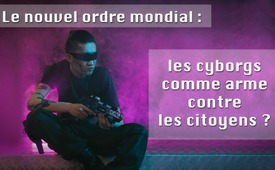 Le nouvel ordre mondial : les cyborgs comme arme contre les citoyens ?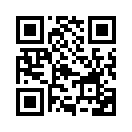 Alors que le monde est encore sous le coup de la crise du Covid, le FEM a déjà des plans concrets sur la manière dont le monde devrait se développer par la suite. Au cours de la "quatrième révolution industrielle", nos identités physique, numérique et biologique vont fusionner : ce sont les cyborgs. Mais quels intérêts le FEM poursuit-il avec le développement des machines humaines contrôlées par ordinateur ?Alors que le monde est encore en pleine crise du Coronavirus, le très influent Forum économique mondial, FEM, a déjà des plans concrets sur la manière dont le monde devrait se développer par la suite. La « grande réinitialisation » et la « quatrième révolution industrielle » qui y est liée sont censées tout changer pour le mieux. Dans un discours prononcé devant le Chicago Council on Global Affairs, une sous-organisation du puissant think tank new-yorkais Council  on Foreign Relations, ou CFR en abrégé, le président du FEM, Klaus Schwab, a clairement expliqué ce dont il s'agit, entre autres.
Il a déclaré : "La « quatrième révolution industrielle » conduira à une fusion de nos identités physique, numérique et biologique", ce qui ne décrit rien d'autre que le transhumanisme. On entend par là que les limites des possibilités humaines seront dépassées grâce à l'utilisation de procédés technologiques, donnant naissance à ce que l'on appelle les cyborgs, qui sont des êtres hybrides entre l'homme et la machine.

Les plans actuels des militaires prouvent largement que ces plans futuristes ne sont absolument pas de la science-fiction. Des experts en défense allemands, suédois, finlandais, britanniques, canadiens et américains étudient actuellement les possibilités d'optimisation transhumaniste des soldats dans le cadre de divers projets. Il s'agit de tout ce qui peut rendre les gens artificiellement plus puissants. Et cela à commencer par les lunettes de réalité augmentée, qui sont des extensions de la perception de la réalité assistées par ordinateur, et en passant par le génie génétique, les interfaces cerveau-machine et les médicaments. Selon un institut de l'armée américaine, cette démarche pourrait créer des super-soldats qui « tuent sans pitié, ne se fatiguent pas, ne montrent aucune peur et se comportent davantage comme des machines que comme des êtres humains ».
Dans ce contexte, il est intéressant de noter que ces soldats cyborgs ne sont pas principalement destinés à combattre d'autres armées. Car dans ce cas, l'utilisation de technologies d'armement supérieures telles que les drones, les avions de combat et les missiles sont décisives pour la guerre. Selon le célèbre journaliste économique Norbert Häring, qui a analysé une étude récente de l'armée britannique à ce sujet, la force des cyborgs réside toutefois dans un autre domaine. Selon ce principe, les cyborgs sont particulièrement utiles pour réprimer les insurrections, dans les guerres civiles et dans des pays occupés, où une armée techniquement supérieure se bat contre une population et ses partisans.
On pourrait penser que ces développements sont d'origine purement militaire. Malheureusement, ce n'est pas le cas.
Le développement des cyborgs est promu de manière très spécifique par le FEM aux plus hauts niveaux du gouvernement.

Par exemple, un institut du gouvernement canadien travaillant sur le développement de machines humaines contrôlées par ordinateur est dirigé par Kristel Van der Elst. Elle a été à la tête d'un conseil consultatif du FEM dont elle est membre du comité exécutif. 
Un membre de son équipe est Nicholas Davis, qui a également été membre du conseil d'administration du FEM jusqu'en 2019. Outre le gouvernement canadien, Mme Van der Elst conseille également le gouvernement américain, la Commission européenne et l'OCDE. 
Si nous considérons maintenant que la "Grande Réinitialisation" est destinée à supprimer la liberté des personnes dans le monde entier et à établir un système de contrôle et de surveillance total [www.kla.tv/18423], la question suivante se pose inévitablement :
Quels intérêts le FEM poursuit-il avec le développement des fameux soldats cyborgs ?
Doivent-ils être utilisés spécifiquement pour réprimer de futurs soulèvements, pour agir sans pitié et sans émotion humaine contre une population réticente qui se rebelle contre cette règle coercitive ?

De telles perspectives sont bien sûr extrêmement effrayantes et déprimantes, mais il n'est pas nécessaire d'en arriver là. La « Grande Réinitialisation » peut être évitée ! Si la population peut être informée de ces plans qui ont été révélés, ils deviendront un boomerang qui fera tomber les dirigeants mondiaux autoproclamés. La diffusion de ces informations au sein de l'humanité est donc absolument existentielle. Ainsi, le vieux proverbe se vérifiera une fois de plus : « Qui vise haut, tombe bas ! ».de hagSources:Forum économique mondial - Transhumanisme  Ticket:
SE-71
Weltwirtschaftsforum - Transhumanismus
https://deutschelobbyinfo.com/2021/03/06/weltwirtschaftsforum-die-transhumane-zukunft-verschmelzung-von-physischer-und-digitaler-identitaet/
https://deutsche-wirtschafts-nachrichten.de/507640/Klaus-Schwab-Great-Reset-wird-zur-Verschmelzung-unserer-physischen-digitalen-und-biologischen-Identitaet-fuehren
www.freiewelt.net/nachricht/klaus-schwab-der-great-reset-macht-den-weg-frei-zum-transhumanismus-10083056/

Chicago Council on Global Affairs
https://zombiewoodproductions.wordpress.com/2015/03/24/das-council-on-foreign-relations-wer-hat-einen-krieg-bestellt/
https://en.wikipedia.org/wiki/Chicago_Council_on_Global_Affairs

Augmented-Reality
www.it-zoom.de/trend/ar-brillen/
Hommes-machines combattent
Kämpfende Mensch-Maschinen
https://norberthaering.de/news/mensch-maschinen-soldaten/
https://norberthaering.de/die-regenten-der-welt/biodigitale-konvergenz/
https://de.rt.com/international/118080-biodigitale-konvergenz-kanadische-regierung-untersucht/

Norbert Häring
https://de.wikipedia.org/wiki/Norbert_H%C3%A4ring

Étude de l'armée britannique sur l'optimisation transhumaine
Studie der britischen Armee zur transhumanen Optimierung
https://www.gov.uk/government/publications/human-augmentation-the-dawn-of-a-new-paradigm
https://assets.publishing.service.gov.uk/government/uploads/system/uploads/attachment_data/file/986301/Human_Augmentation_SIP_access2.pdfCela pourrait aussi vous intéresser:#Transhumanisme - www.kla.tv/Transhumanisme

#CommentairesMediatiques - médiatiques - www.kla.tv/CommentairesMediatiques

#Cyborg-fr - www.kla.tv/Cyborg-fr

#FEM - Forum économique mondial - www.kla.tv/FEM

#GreatReset-fr - www.kla.tv/GreatReset-fr

#Terrorisme - le terrorisme comme instrument politique ? - www.kla.tv/Terrorisme

#KlausSchwab-fr - www.kla.tv/KlausSchwab-frKla.TV – Des nouvelles alternatives... libres – indépendantes – non censurées...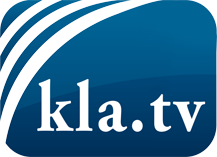 ce que les médias ne devraient pas dissimuler...peu entendu, du peuple pour le peuple...des informations régulières sur www.kla.tv/frÇa vaut la peine de rester avec nous!Vous pouvez vous abonner gratuitement à notre newsletter: www.kla.tv/abo-frAvis de sécurité:Les contre voix sont malheureusement de plus en plus censurées et réprimées. Tant que nous ne nous orientons pas en fonction des intérêts et des idéologies de la système presse, nous devons toujours nous attendre à ce que des prétextes soient recherchés pour bloquer ou supprimer Kla.TV.Alors mettez-vous dès aujourd’hui en réseau en dehors d’internet!
Cliquez ici: www.kla.tv/vernetzung&lang=frLicence:    Licence Creative Commons avec attribution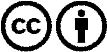 Il est permis de diffuser et d’utiliser notre matériel avec l’attribution! Toutefois, le matériel ne peut pas être utilisé hors contexte.
Cependant pour les institutions financées avec la redevance audio-visuelle, ceci n’est autorisé qu’avec notre accord. Des infractions peuvent entraîner des poursuites.